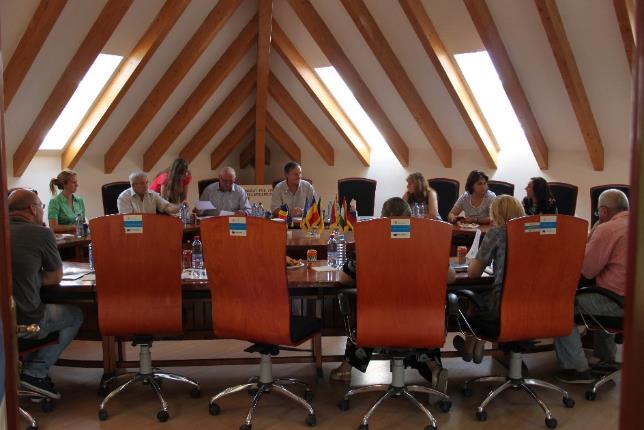 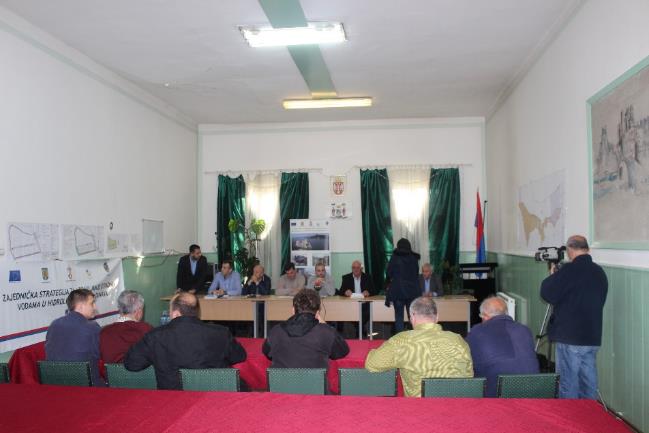 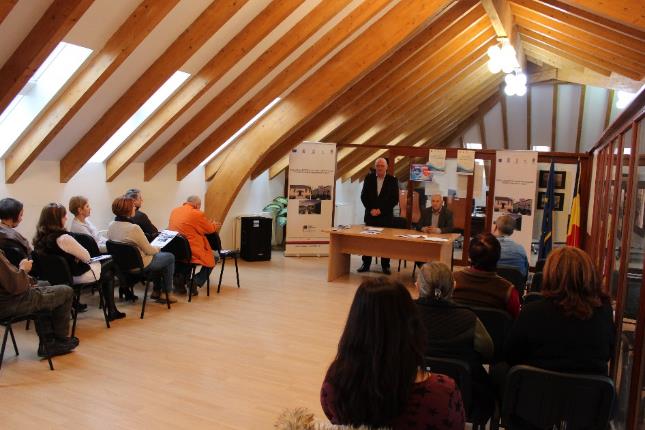 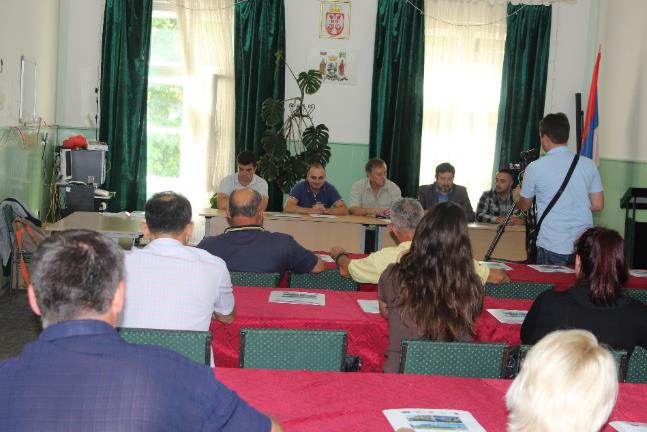 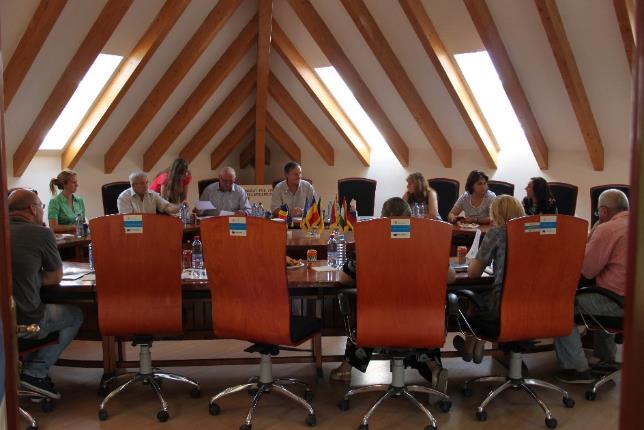 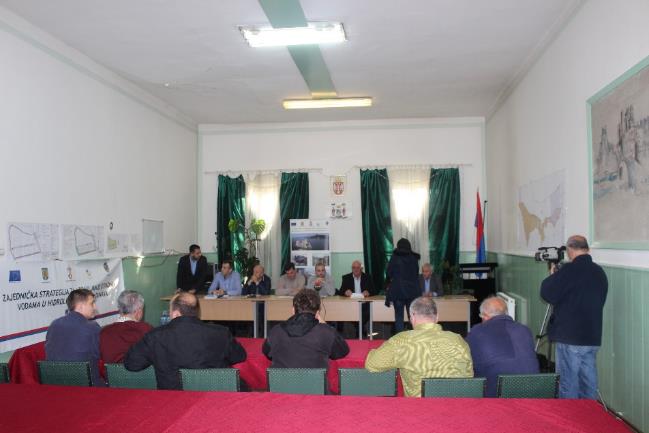 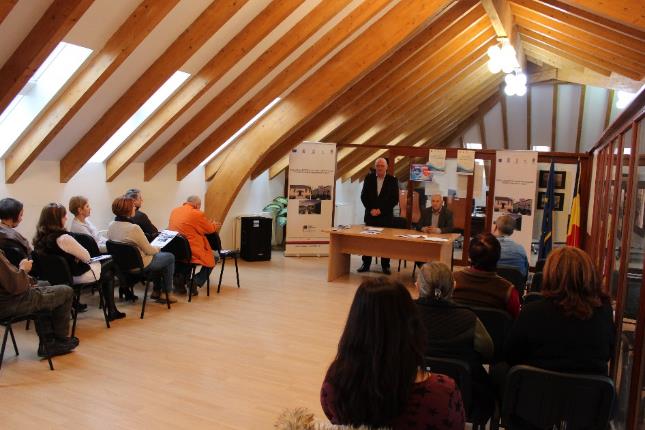 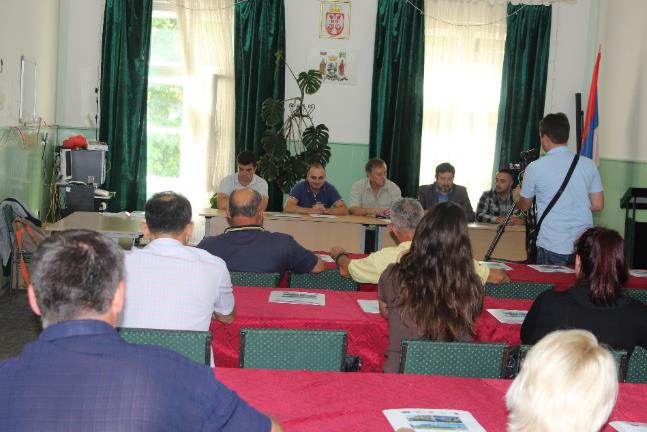 Project informationProject informationProject informationProject informationProject informationProject informationProject informationProject informationCALL FOR PROPOSALSCALL FOR PROPOSALS222222MIS-ETC:MIS-ETC:125312531253125312531253PRIORITY AXIS:PRIORITY AXIS:2.Environment and Emergency Preparedness2.Environment and Emergency Preparedness2.Environment and Emergency Preparedness2.Environment and Emergency Preparedness2.Environment and Emergency Preparedness2.Environment and Emergency PreparednessMEASURE:MEASURE:2.2 Develop and implement effective strategies for waste and waste water management2.2 Develop and implement effective strategies for waste and waste water management2.2 Develop and implement effective strategies for waste and waste water management2.2 Develop and implement effective strategies for waste and waste water management2.2 Develop and implement effective strategies for waste and waste water management2.2 Develop and implement effective strategies for waste and waste water managementPROJECT TITLE:PROJECT TITLE:Joint strategy for waste water management in the area of Danube hydrological basinJoint strategy for waste water management in the area of Danube hydrological basinJoint strategy for waste water management in the area of Danube hydrological basinJoint strategy for waste water management in the area of Danube hydrological basinJoint strategy for waste water management in the area of Danube hydrological basinJoint strategy for waste water management in the area of Danube hydrological basinACRONYM:ACRONYM:DURATION:DURATION:01.01.2016 – 31.12.201601.01.2016 – 31.12.201601.01.2016 – 31.12.201601.01.2016 – 31.12.201601.01.2016 – 31.12.201601.01.2016 – 31.12.2016IPA FUNDS CONTRACTED:IPA FUNDS CONTRACTED:481.330,81481.330,81481.330,81481.330,81481.330,81481.330,81TOTAL FUNDS CONTRACTED:TOTAL FUNDS CONTRACTED:566.271,54566.271,54566.271,54566.271,54566.271,54566.271,54ABSORBTION RATE (%):ABSORBTION RATE (%):87,4187,4187,4187,4187,4187,41PROJECT OBJECTIVE(S):PROJECT OBJECTIVE(S):Improvement of the quality of life for the communities of the border area.Increasing the number of joint cross-border environmental initiatives.Raising the population’s interest to preserve the regional environment.Improvement of the quality of life for the communities of the border area.Increasing the number of joint cross-border environmental initiatives.Raising the population’s interest to preserve the regional environment.Improvement of the quality of life for the communities of the border area.Increasing the number of joint cross-border environmental initiatives.Raising the population’s interest to preserve the regional environment.Improvement of the quality of life for the communities of the border area.Increasing the number of joint cross-border environmental initiatives.Raising the population’s interest to preserve the regional environment.Improvement of the quality of life for the communities of the border area.Increasing the number of joint cross-border environmental initiatives.Raising the population’s interest to preserve the regional environment.Improvement of the quality of life for the communities of the border area.Increasing the number of joint cross-border environmental initiatives.Raising the population’s interest to preserve the regional environment.SHORT DESCRIPTION OF THE PROJECT:SHORT DESCRIPTION OF THE PROJECT:The aim of the project was to elaborate a joint cross-border strategy. Raising the population`s interest to preserve the regional environment was also an important goal, alongside the elaboration of three activity plans concerning waste water management for the improvement of the quality of life: feasibility studies and technical plans for the sewage system for 47 km in Dumbravita Commune (Romania), for 30 km in Giarmata Commune (Romania) and for 55 km in Municipality of Golubac (Serbia).The aim of the project was to elaborate a joint cross-border strategy. Raising the population`s interest to preserve the regional environment was also an important goal, alongside the elaboration of three activity plans concerning waste water management for the improvement of the quality of life: feasibility studies and technical plans for the sewage system for 47 km in Dumbravita Commune (Romania), for 30 km in Giarmata Commune (Romania) and for 55 km in Municipality of Golubac (Serbia).The aim of the project was to elaborate a joint cross-border strategy. Raising the population`s interest to preserve the regional environment was also an important goal, alongside the elaboration of three activity plans concerning waste water management for the improvement of the quality of life: feasibility studies and technical plans for the sewage system for 47 km in Dumbravita Commune (Romania), for 30 km in Giarmata Commune (Romania) and for 55 km in Municipality of Golubac (Serbia).The aim of the project was to elaborate a joint cross-border strategy. Raising the population`s interest to preserve the regional environment was also an important goal, alongside the elaboration of three activity plans concerning waste water management for the improvement of the quality of life: feasibility studies and technical plans for the sewage system for 47 km in Dumbravita Commune (Romania), for 30 km in Giarmata Commune (Romania) and for 55 km in Municipality of Golubac (Serbia).The aim of the project was to elaborate a joint cross-border strategy. Raising the population`s interest to preserve the regional environment was also an important goal, alongside the elaboration of three activity plans concerning waste water management for the improvement of the quality of life: feasibility studies and technical plans for the sewage system for 47 km in Dumbravita Commune (Romania), for 30 km in Giarmata Commune (Romania) and for 55 km in Municipality of Golubac (Serbia).The aim of the project was to elaborate a joint cross-border strategy. Raising the population`s interest to preserve the regional environment was also an important goal, alongside the elaboration of three activity plans concerning waste water management for the improvement of the quality of life: feasibility studies and technical plans for the sewage system for 47 km in Dumbravita Commune (Romania), for 30 km in Giarmata Commune (Romania) and for 55 km in Municipality of Golubac (Serbia).DEGREE OF ACHIEVEMENT OF INDICATORS: DEGREE OF ACHIEVEMENT OF INDICATORS: RESULTS ACHIEVED: RESULTS ACHIEVED: One joint cross-border strategy was elaborated, three activity plans were elaborated concerning waste water management for the improvement of the quality of life (feasibility studies and technical plans for the sewage system for the 47 km in Commune Dumbravita, for 30 km in Commune Giarmata and for 55 km in Municipality of Golubac).This strategy can be a model for other localities too. In partnership, other localities from the border region can elaborate joint strategies concerning the environment. All partners raised the population`s interest to preserve the regional environment (achieved through 6 major events organized by the project partners) and distributed flyers concerning the protection of the environment with a special focus on the region`s water network.One joint cross-border strategy was elaborated, three activity plans were elaborated concerning waste water management for the improvement of the quality of life (feasibility studies and technical plans for the sewage system for the 47 km in Commune Dumbravita, for 30 km in Commune Giarmata and for 55 km in Municipality of Golubac).This strategy can be a model for other localities too. In partnership, other localities from the border region can elaborate joint strategies concerning the environment. All partners raised the population`s interest to preserve the regional environment (achieved through 6 major events organized by the project partners) and distributed flyers concerning the protection of the environment with a special focus on the region`s water network.One joint cross-border strategy was elaborated, three activity plans were elaborated concerning waste water management for the improvement of the quality of life (feasibility studies and technical plans for the sewage system for the 47 km in Commune Dumbravita, for 30 km in Commune Giarmata and for 55 km in Municipality of Golubac).This strategy can be a model for other localities too. In partnership, other localities from the border region can elaborate joint strategies concerning the environment. All partners raised the population`s interest to preserve the regional environment (achieved through 6 major events organized by the project partners) and distributed flyers concerning the protection of the environment with a special focus on the region`s water network.One joint cross-border strategy was elaborated, three activity plans were elaborated concerning waste water management for the improvement of the quality of life (feasibility studies and technical plans for the sewage system for the 47 km in Commune Dumbravita, for 30 km in Commune Giarmata and for 55 km in Municipality of Golubac).This strategy can be a model for other localities too. In partnership, other localities from the border region can elaborate joint strategies concerning the environment. All partners raised the population`s interest to preserve the regional environment (achieved through 6 major events organized by the project partners) and distributed flyers concerning the protection of the environment with a special focus on the region`s water network.One joint cross-border strategy was elaborated, three activity plans were elaborated concerning waste water management for the improvement of the quality of life (feasibility studies and technical plans for the sewage system for the 47 km in Commune Dumbravita, for 30 km in Commune Giarmata and for 55 km in Municipality of Golubac).This strategy can be a model for other localities too. In partnership, other localities from the border region can elaborate joint strategies concerning the environment. All partners raised the population`s interest to preserve the regional environment (achieved through 6 major events organized by the project partners) and distributed flyers concerning the protection of the environment with a special focus on the region`s water network.One joint cross-border strategy was elaborated, three activity plans were elaborated concerning waste water management for the improvement of the quality of life (feasibility studies and technical plans for the sewage system for the 47 km in Commune Dumbravita, for 30 km in Commune Giarmata and for 55 km in Municipality of Golubac).This strategy can be a model for other localities too. In partnership, other localities from the border region can elaborate joint strategies concerning the environment. All partners raised the population`s interest to preserve the regional environment (achieved through 6 major events organized by the project partners) and distributed flyers concerning the protection of the environment with a special focus on the region`s water network.Partnership informationPartnership informationCOUNTRYCOUNTY/DISTRICTBUDGET(EURO)CONTACT DETAILSLEAD PARTNER:LEAD PARTNER:Dumbravita VillageDumbravita VillageRomaniaTimis219.916,50Dumbravita, Petofi Sandor, 31Tel. 004 0256 214 272PARTNER 2:PARTNER 2:Municipality of GolubacMunicipality of GolubacSerbiaBranicevski187.030,00Golubac, Cara Lazara  15Tel. +38112678128PARTNER 3:PARTNER 3:Giarmata VillageGiarmata VillageRomaniaTimis159.325,04Giarmata, Str. Principala, nr. 445Tel. 0256369101